四川信息职业技术学院科技处文件学院科技处〔2023〕084号关于申报2023年度广元蜀道文化研究中心课题的通知各位教职工：2023年广元蜀道文化研究中心课题开始申报，请根据申报通知积极申报。要求如下：1.《申请书》一式三份，电子文档通过协同发至科技处张金玲。（电子文档名称为“申报人姓名-课题名称-申报书.doc”“申报人姓名-课题名称-活页.doc）2.科技处将进行初审，择优推荐。申报截止时间：2023年11月20日。附件1：申报通知及指南附件2：申请书及活页 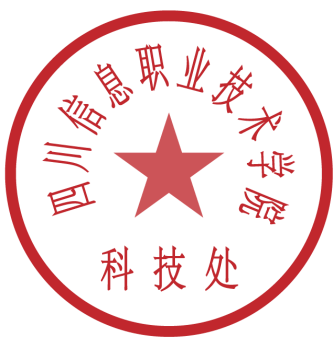 四川信息职业技术学院科技处                                       2023年10月16日四川信息职业技术学院科技处             2023年10月16日印发 附件1广元市社会科学界联合会广元蜀道文化研究中心2023年课题申报通知各有关单位、申报人：根据《广元市社会科学重点研究基地管理办法（试行）》等有关规定，广元市社会科学界联合会（以下简称市社科联）、广元蜀道文化研究中心从即日起面向市内外发布2023年课题申报通知。现将相关事项说明如下：一、指导思想坚持以习近平新时代中国特色社会主义思想为指导，落实习近平总书记来川来广考察蜀道翠云廊“要把名木古树保护好，把中华优秀文化传承好”的重要指示，围绕蜀道——特别是剑门蜀道生态保护、蜀道文化传承、蜀道文旅融合发展中面临的热点难点问题、重大理论和现实问题开展课题研究，产生一批优质成果，充分发挥市社科联的智库作用，推动广元经济社会事业发展再上新台阶。二、课题类别2023年蜀道研究专项课题类型为重点课题、一般课题、自筹课题。对重点课题或一般课题，市社科联将给予不同额度的经费资助，并优先推荐课题成果参评广元市哲社奖。请申报人所在单位对获得立项的课题按市级社科课题标准给予经费配套，并提供相应的研究环境。重点课题研究时间不超过两年，其他课题研究时间不超过一年。确需延长研究时间的，课题负责人须办理变更手续。三、申报要求1.课题选题须符合申报指南，研究区域以广元市境内为主。2.课题申报单位为市内外学校、科研院所、社会组织、党政机关和企事业单位的在职人员，以及在读硕士博士或民间学者。为鼓励申报，对申报人不设学历、职称限制。3.申报人如实填写申报材料，并保证没有知识产权和意识形态争议，不涉密。凡有学术失信行为者，一经查实，取消申报资格，已获立项的即予撤消。3.为确保课题研究质量，对课题申报作如下限定：（1）同一课题（含主要研究内容）已在其他市级及以上科研机构获准立项的，不得重复申报。（2）作为课题组负责人只能申报1个课题，作为课题组成员最多参与2个课题，禁止挂名。凡是多单位联合申报的，应签署协议约定责权利。（3）课题申报人应有实施课题的能力、时间、资金和资源保证，要有一定的前期研究基础。4.获准立项课题申报书被视为具有约束力的合同文本。课题负责人在课题研究期间要遵守相关承诺，履行约定义务，确保如期结题。课题发布方有权在保障作者著作权前提下宣传、使用课题成果。四、结题要求结题成果为论文、研究报告、专著、作品、领导批示等5种形式，研究报告为必选成果且0.8万字以上、查重率低于10%。课题成果须与课题研究内容强相关，成果质量经结题专家组评审合格。除了研究报告外，结题成果条件如下：1．重点项目，满足下列基本条件之一：（1）核心期刊论文1篇。（2）资政报告1份，被县级及以上单位采用或主要领导批示。（3）专著1本（含文献整理或方志），已正式出版。（4）成果获市级及以上政府部门授予的成果奖，或其他同级别学术荣誉。（5）研究成果在省级及以上电视、日报等官方媒体平台发布。（6）研究成果在省级及以上学术会议上主题发言，且被官网新闻报道。2．一般课题和自筹课题，满足下列条件之一：（1）普刊或内刊论文1篇，正文字数5000字以上。（2）资政报告1份，被局级及以上单位采用或主要领导批示。（3）专著1本，已正式出版。（4）成果获县级及以上政府部门授予的成果奖，或其他同级别学术荣誉。（5）研究成果在市级及以上电视、日报等官方媒体平台发布。（6）研究成果在市级及以上学术会议上主题发言，且被官网新闻报道。3.绿色结题通道，满足下列条件之一：（1）研究成果被省社科规划办《成果专报》采纳或市委市政府领导肯定性批示的；（2）发表SCI、SSCI论文的，或论文被新华文摘、人大复印报刊资料收录或转载，或在人民日报、光明日报等国家级报刊上发表；（3）1.5万字以上研究报告、查重率低于10%，且水平达标。4.所有课题成果发表须注明：“广元蜀道文化研究中心课题（编号：XXXXXX-XXX）”字样。五、申报方式申报时间：2023年10月20日-11月30日止。纸质版装订：申报书及论证活页要求A4纸、宋体四号、1.5倍行距、双面打印，左侧装订，所在单位或组织科研管理部门签署意见并加盖公章（如果个人申报不需签署意见），一式三份。邮寄地址：广元市利州区雪峰街道学府路265号，邮编：628017。联系人：张老师；电话：18111361306；e-mail：，截止时间本年11月30日。电子版材料：申报书及活页须是word文档，电子版材料发送至邮箱108013372@qq.com，电子文档名称为“申报人姓名-课题名称-申报书.doc”“申报人姓名-课题名称-活页.doc”。课题网址：https://kjc.scitc.com.cn，申报人自行下载资料。附件1：申报指南附件2：课题申报书格式附件3：课题论证活页格式广元市社会科学界联合会广元蜀道文化研究中心   二〇二三年十月十日附件1：选题指南课题研究区域以广元市境内者优先，选题方向为蜀道历史、蜀道遗址遗迹、蜀道文献资源整理、蜀道古柏与生态保护、蜀道文化普及与传承、蜀道文旅融合发展、蜀道文化国际传播等，课题具体题目、研究内容由申报人自主确定，选题参考指南如下：1.蜀道线路历史变迁研究2.蜀道历代文化典籍的收集整理研究3.蜀道文化谱系梳理4.蜀道线路价值体系5.蜀道文化资源时空分布特征、演变及成因研究6.蜀道优势历史文化资源识别7.蜀道特色文化或旅游资源研究8.蜀道古代石窟资源9.剑门蜀道古代文学研究10.蜀道文化认知研究11.蜀道文化保护与传承研究12.历代翠云廊保护重大举措与政绩观演变研究13.比较视角下的翠云廊保护成效机制研究14.翠云廊生态环境智慧监测、监控及预警系统开发研究15.广元践行生态文明思想的路径与成效研究16.蜀道文化对外译介策略研究17.蜀道文化在英语世界的传播与影响研究18.蜀道文化的国际传播机制研究19.蜀道与其他文化线路遗产的开发利用比较研究20.蜀道文旅品牌塑造研究——以广元为例21.蜀道文化在沿线主要城市或景区中的表达研究22.蜀道文化与沿线区域产业的融合研究23.蜀道文化赋能川陕甘结合部中心城市建设研究——以广元为例24.蜀道文化赋能乡村振兴研究25.蜀道文化文创研究26.蜀道文旅产业数智化研究27.蜀道研学旅游研究28.剑门豆腐文化或产业发展研究29.蜀道（广元段）印象研究30.申报人认为的其他重要蜀道选题附件2广元市社会科学界联合会 广元蜀道文化研究中心课题申报书课  题  名  称___________________________________课 题 负 责 人___________________________________负责人所在单位___________________________________填  表  日  期___________________________________广元市社会科学界联合会广元蜀道文化研究中心  2023年10月印制申报人承诺本表各项内容均属实，无知识产权和意识形态争议。如果获准立项，我将以本申报表为有约束力的协议，遵守广元市社科联及广元蜀道文化研究中心的有关规定，认真开展研究工作，恪守学术诚信，遵守课题管理规定，按时取得预期研究成果。广元市社科联、广元蜀道文化研究中心有权使用本表所有数据和资料，对课题研究成果有宣传、使用权利。                  承诺人（手写签名）：年   月   日填  表  说  明1、本表请用word或wps表格严格按要求规范填写。2、封面由课题负责人所在单位（组织）科研职能部门盖章。承诺书须申报人手写签字。3、数据表部分栏目填写说明：课题名称应准确、简明反映研究内容，不超过40个汉字。主题词不超过５个，词间空两格。项目类别填字母。课题团队不超过7人。4、联系方式：广元市利州区雪峰街道学府路265号，邮政编码：628017，电话：18111361306，电子邮箱：108013372@qq.com。  一、数据表二、课题设计论证(>4000字)三、经费预算四、课题负责人单位(组织)审核意见五、中心评审意见六、广元市社科联批准意见附件3广元市社会科学界联合会广元蜀道文化研究中心课题申报书活页说明： 1.活页文字表述中不得直接或间接透露个人信息或相关背景资料，否则取消参评资格。2.课题名称及主要内容、成果要与《申报书》一致，一般不加副标题。前期相关研究成果只填成果名称、成果形式（如论文、专著、研究报告等）、作者排序、是否核心期刊等，不得填写作者姓名、单位、刊物或出版社名称、发表时间或刊期等。申报人承担的已结项或在研课题、与本课题无关的成果等不能作为前期成果填写。申报人的前期成果不列入参考文献。课题名称课题名称课题名称关键词关键词关键词课题类别课题类别课题类别A重点课题   B.一般课题   C.自筹课题A重点课题   B.一般课题   C.自筹课题A重点课题   B.一般课题   C.自筹课题A重点课题   B.一般课题   C.自筹课题A重点课题   B.一般课题   C.自筹课题A重点课题   B.一般课题   C.自筹课题A重点课题   B.一般课题   C.自筹课题A重点课题   B.一般课题   C.自筹课题A重点课题   B.一般课题   C.自筹课题A重点课题   B.一般课题   C.自筹课题A重点课题   B.一般课题   C.自筹课题A重点课题   B.一般课题   C.自筹课题负责人负责人负责人性别职称职称出生年月出生年月出生年月    年   月       年   月   学历学历学历单位通讯地址通讯地址通讯地址手机号手机号电子信箱电子信箱电子信箱邮政编码邮政编码课题成员姓名姓名姓名学历学历出生年月出生年月出生年月职称职称研究方向研究方向研究方向研究方向工 作 单 位工 作 单 位工 作 单 位工 作 单 位课题成员课题成员课题成员课题成员课题成员课题成员课题成员预期成果预期成果A.研究报告A.研究报告A.研究报告A.研究报告字数字数字数字数万字万字万字完成时间完成时间年  月预期成果预期成果B.论文B.论文B.论文B.论文字数字数字数字数万字万字万字完成时间完成时间年  月预期成果预期成果C.专著C.专著C.专著C.专著字数字数字数字数万字万字万字完成时间完成时间年  月预期成果预期成果D.作品D.作品D.作品D.作品完成时间完成时间年  月（一）选题依据：研究背景、研究述评、针对问题和选题价值等。（二）研究思路：研究目标、内容、方法、技术路线、计划分工，创新点（三）研究基础：分别填写课题负责人、成员前期关联成果，参考文献(≤15项)（四）预期成果描述序号申请经费科目申请经费科目经费预算金额(元)1设备费设备费2业务费业务费3劳务费劳务费4其他费用其他费用经费合计经费合计经费合计元单位配套经费(元)单位配套经费(元)自筹经费(元)自筹经费(元)说明说明按四川省社科联课题经费使用相关规定使用经费。按四川省社科联课题经费使用相关规定使用经费。申报书所填内容是否属实；该课题负责人和参加者是否适合承担课题研究工作；能否提供完成课题所需的时间和条件；是否同意承担课题管理任务；是否同意申报等。无单位申报人忽略。    部门负责人签名(盖章)：                                            年   月   日            负责人签名(部门公章)：                                            年   月   日  部门负责人签名(盖部门公章)：                                            年   月   日课题名称：（一）选题依据：研究背景、研究述评、针对问题和选题价值等。（二）研究思路：研究目标、内容、方法、技术路线、计划分工，创新点（三）研究基础：分别填写课题负责人、成员前期关联成果，参考文献(≤15项)（四）预期成果描述